                                                                             Szkoła Podstawowa nr 48 w Gdańsku                                                                             II WOJEWÓDZKI KONKURS LITERACKI                                                                                      "LIST DO NAUCZYCIELA"                     Regulamin II Wojewódzkiego Konkursu      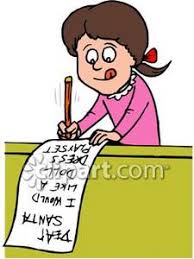                                                 „LIST DO NAUCZYCIELA”                                                dla uczniów klas II–III SPOrganizator konkursu: Szkoła Podstawowa nr 48, 80-462  Gdańsk, ul. Burzyńskiego 10, tel./fax 58 346 96 48Nauczyciele: Jolanta Anuszewska-Rudzik, Edyta Gurzyńska, Kinga PuźniakAdresat: konkurs skierowany jest do uczniów klas II–III szkół podstawowych województwa pomorskiegoCele konkursu:                                                                                                                                                                                                               inspirowanie do aktywności twórczejrozwijanie umiejętności literackichrozwijanie wrażliwości na słowogodne uczczenie Dnia Nauczycielawdrażanie do samodzielnej pracypromowanie talentówZasady uczestnictwa:Konkurs polega na samodzielnym napisaniu listu do wybranego nauczyciela.Praca powinna zawierać cechy listu (układ graficzny, zwroty grzecznościowe, osobisty ton wypowiedzi). Jury oceniać będzie również oryginalność ujęcia tematu, poprawność stylistyczną i ortograficzną.Decyzja Komisji jest ostateczna i nie podlega weryfikacji.Objętość pracy – maksymalnie 2 strony tekstu formatu A 5.Szkoła może zgłosić do konkursu trzy najlepsze prace własne uczniów, wcześniej niepublikowane i nienagradzane.Prace – trzy najlepsze z każdej szkoły, wyłonione przez szkolne Komisje – prosimy nadsyłać na adres: Szkoła Podstawowa nr 48, ul. Burzyńskiego 10, 80-462 Gdańsk z dopiskiem: „LIST DO NAUCZYCIELA”. Termin nadsyłania prac – do 30 września 2020 roku (decyduje termin wpływu do SP 48 w Gdańsku). Każda praca powinna być podpisana i mieć dołączoną wypełnioną kartę zgłoszenia (załącznik 1).Podsumowanie wyników i przesłanie dyplomów nastąpi do dnia 14 października  2020 r. O dokładnym terminie organizator powiadomi laureatów i ich szkoły pocztą elektroniczną, telefonicznie bądź faxem.Lista zwycięzców zostanie zamieszczona na stronie: sp48gdansk.edupage.org oraz na Facebooku SP 48 w Gdańsku.Prace zgłoszone do konkursu literackiego nie będą odsyłane do uczestników, a tym samym będą stanowiły własność organizatorów.Przystąpienie do konkursu wiąże się z jednoznacznym wyrażeniem zgody przez rodzica/ów na przetwarzanie danych osobowych uczestników, niezbędnych do przeprowadzenia konkursu oraz wyrażeniem zgody na podanie imion i nazwisk finalistów i laureatów konkursu oraz opublikowanie wybranych prac (bez wypłacania honorariów autorskich) na w/w stronach internetowych SP 48 w Gdańsku.Prace niezgodne z regulaminem lub nadesłane po terminie nie będą brane pod uwagę.W sprawach nieuregulowanych niniejszym regulaminem decyduje organizator konkursu.                                                                        Zapraszamy do udziału w konkursie                                                                                                                                                                                                                                                                                                                                           Jolanta Anuszewska-Rudzik, Edyta Gurzyńska, Kinga Puźniak                                                                             Szkoła Podstawowa nr 48 w Gdańsku                                                                             II WOJEWÓDZKI KONKURS LITERACKI                                                                                       "LIST DO NAUCZYCIELA"                                                                                           Załącznik nr 1                   KARTA ZGŁOSZENIA DO II WOJEWÓDZKIEGO KONKURSU                                                                  „LIST DO NAUCZYCIELA”                                                            dla uczniów klas II–III SPprosimy o wypełnienie pismem drukowanym Imię i nazwisko uczestnika ……………………………………………………………………………………………………………….. Klasa ………………… Wiek …………………… 3.    Szkoła …………….………..…….…………………………….……………………………………….………………………………………… 4.    Adres szkoły:  ………………….……………………………………….………………………………...……………………………………5.   Telefon ……………………. Fax …………………….......... E-mail …………………………..6.    Imię i nazwisko, tel. kontaktowy, e-mail opiekuna (nauczyciela) uczestnika  konkursu      ……………………………………………………………………………………….………………………………………………………………….      Tel. ……………………..E-mail ………………....Oświadczam, że zapoznałam/łem się z regulaminem konkursu ………………............................................                                                                                                 podpis opiekuna (nauczyciela) uczestnika konkursuWyrażam zgodę na przetwarzanie danych osobowych zawartych w niniejszym formularzu na potrzeby przeprowadzenia Konkursu Literackiego zgodnie z ustawą z dnia 10 maja 2018 r. o ochronie danych osobowych (Dz. U. poz. 1000, z późn. zm.) oraz Rozporządzeniem Parlamentu Europejskiego i Rady (UE) 2016/679 z dnia 27 kwietnia 2016 r. w sprawie ochrony osób fizycznych w związku z przetwarzaniem danych osobowych i w sprawie swobodnego przepływu takich danych oraz uchylenia dyrektywy 95/46/WE (RODO) w zakresie koniecznym do prawidłowego przeprowadzenia Konkursu.                                                                                   ………………………………………………………………………………………….                                                                        data i podpis opiekuna (nauczyciela) uczestnika konkursu